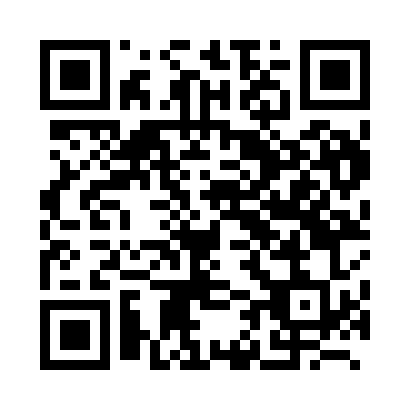 Prayer times for Bruul, BelgiumWed 1 May 2024 - Fri 31 May 2024High Latitude Method: Angle Based RulePrayer Calculation Method: Muslim World LeagueAsar Calculation Method: ShafiPrayer times provided by https://www.salahtimes.comDateDayFajrSunriseDhuhrAsrMaghribIsha1Wed3:456:131:385:419:0411:212Thu3:416:111:385:419:0611:243Fri3:386:091:385:429:0711:284Sat3:346:071:385:439:0911:315Sun3:306:061:385:439:1111:346Mon3:276:041:385:449:1211:377Tue3:246:021:375:459:1411:408Wed3:236:001:375:459:1511:449Thu3:225:591:375:469:1711:4510Fri3:215:571:375:469:1811:4511Sat3:215:551:375:479:2011:4612Sun3:205:541:375:489:2111:4713Mon3:205:521:375:489:2311:4714Tue3:195:511:375:499:2411:4815Wed3:185:491:375:499:2611:4916Thu3:185:481:375:509:2711:4917Fri3:175:471:375:519:2911:5018Sat3:175:451:375:519:3011:5119Sun3:165:441:375:529:3211:5120Mon3:165:431:385:529:3311:5221Tue3:155:411:385:539:3411:5222Wed3:155:401:385:539:3611:5323Thu3:145:391:385:549:3711:5424Fri3:145:381:385:549:3811:5425Sat3:145:371:385:559:4011:5526Sun3:135:361:385:559:4111:5527Mon3:135:351:385:569:4211:5628Tue3:135:341:385:569:4311:5729Wed3:125:331:385:579:4511:5730Thu3:125:321:395:579:4611:5831Fri3:125:311:395:589:4711:58